Plan zajęć – projekt TIK-TAK – Szkoła Podstawowa im. Wł. Puchalskiego w Proboszczowie                  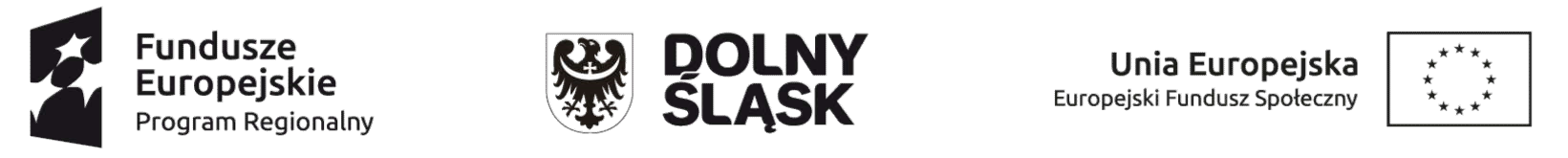 I semestr 20201/2022współfinansowanego ze środków unii Europejskiej Funduszu SpołecznegoLEGENDA:pogrubione – zajęcia zgodnie z planemkursywą – zajęcia odpracowywaneI Mw - zajęcia wyrównawcze  z matematyki kl.I-IIIII Mw - zajęcia wyrównawcze  z matematyki kl.IV - VII JPw - zajęcia wyrównawcze z języka polskiego kl.IV-VII JPw – zajęcia wyrównawcze z języka polskiego kl.VI-VIIII L - zajęcia z logopedii kl. I- IVI CHr - zajęcia rozwijające z chemii kl.VII-VIIII Ir – zajęcia rozwijające informatyka/robotyka kl.I TI – terapia indywidualna*zajęcia rozwijające i wyrównawcze – 45min     terapia indywidualna -  60minzatwierdził………………………………………                                                                    wykonał………………………………..Projekt ”T.I.K? Tak! 2” jest finansowany w ramach Regionalnego Programu Operacyjnego Województwa Dolnośląskiego 2014-2020współfinansowanego ze środków unii Europejskiej Funduszu SpołecznegolistopadczasLEKCJAGrupa I MwGrupa II MwGrupa I JPwGrupa II JPwGrupa I LGrupa I CHrGrupa  I PrGrupa I TIGrupa I I/R313.35-14.20713.35-14.35   AK314.35-15.20814.35-15.35AK58.00-8.451DM512.45 – 13.306UPX814.35-15.208BG14.35-15.35AK914.35-15.208BG1013.35-14.207IH13.35-14.35AK1014.35-15.20814.35-15.35AK1514.35-15.208BG14.35-15.35AK1614.35-15.208BG1713.35-14.207IH13.35-14.35AK1714.35-15.20814.35-15.35AK198.00-8.451DM1912.45 – 13.306UPX2214.35-15.208BG14.35-15.35AK2314.35-15.208BG2413.35-14.207IH13.35-14.35AK2414.35-15.20814.35-15.35AK2513.35-14.207JZ268.0 - 8.451DM2612.45 – 13.306UPX14.35-15.208JZ2914.35-15.208BG14.35-15.35AK3014.35-15.208BG